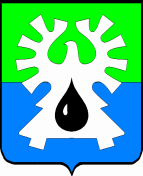 МУНИЦИПАЛЬНОЕ ОБРАЗОВАНИЕ ГОРОД УРАЙХанты-Мансийский автономный округ-ЮграПРИКАЗЗаместитель главы города Урайот  29.12.2016	                                                                                                   № 145 	      «Об утверждении муниципального заданияна оказание (выполнение) муниципальныхуслуг (работ) муниципальному бюджетномуучреждению «Молодежный центр» на 2017 годи плановый период 2018-2019 годов»На основании частей 3 и 4 статьи 69.2 Бюджетного кодекса Российской Федерации, постановления администрации города Урай от 01.09.2015 №2858 «Об утверждении Положения о формировании муниципального задания на оказание муниципальных услуг (выполнение работ) в отношении муниципальных учреждений муниципального образования городской округ город Урай и финансовом обеспечении выполнения муниципального задания», распоряжения администрации города Урай 07.11.2016 №574-р «О возложении права подписи документов», приказа заместителя главы города Урай от 29.12.2016 №143 «Об утверждении нормативных затрат на оказание (выполнение) муниципальным бюджетным учреждением «Молодежный центр» муниципальных услуг (работ) на 2017 год и плановый период 2018-2019 годов»:1. Утвердить муниципальное задание на оказание (выполнение) муниципальных услуг (работ) муниципальному бюджетному учреждению «Молодежный центр» на 2017 год и плановый период 2018-2019 годов.2. Руководителю муниципального бюджетного учреждения «Молодежный центр» (Шевченко И.Н.) обеспечить исполнение муниципального задания.3. Настоящий приказ вступает в силу с 01.01.2017.4. Контроль за исполнением приказа оставляю за собой.Заместитель главы города Урай		                                                           С.В. Круглова